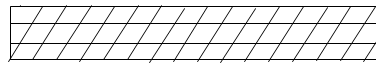 öyle  Ömer  uslu  dur                                      dört döner Önal   alma                               köy  senin nerede Kösem                             dök Kösem  ete     sos                                 kötü Önder insan olma                                   örtü Ömer sıraya ser                                   ödül  aldı Köksal yeni                         